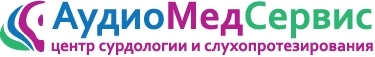 614010, г.Пермь, ул.Соловьева, 9, тел. +7 (342) 241-07-04, E-mail: ams-surdo@mail.ru,ИНН 5904272590, КПП 590401001, ОГРН 1125904011573Руководствуясь требованиями закона РФ от 21.11.2011г. № 323-ФЗ «Об основах охраны здоровья граждан в РФ», требованиям к организации и проведению ВКК и безопасности медицинской деятельности, утвержденной приказом Минздрава россии от 31.07.2020г. № 785н, в организации осуществляется Сведения о медицинских работниках:  документы об образовании и сертификаты специалиста либо свидетельства об аккредитации специалиста:ФИОдолжностьДата получения сертификата Срок окончания сертификата, аккредитации1Азанова Роза КоминтерновнаГл.врачаккредитация по специальности «Организация здравоохранения и общественное здоровье» от    30.08.202230.08.20272Сенокосова Елена ГеннадьевнаСт.медсестраСертификат по специальности 13.04.202013.04.20253Мальцева Светлана Валентиновна Врач оториноларингологСертификат по специальности 13.04.202013.04.20254Филимонова Алевтина НиколаевнамедсестраСертификат по специальности 23.02.202023.02.20255Корлякова Людмила СергеевнаВрач сурдолог-оториноларингологСертификат по специальности 25.07.1825.07.20236Логинова Наталья Владимировнаврач сурдолог-оториноларингологСертификат по специальности 30.12.201930.12.20247Палкина Елена Владимировнаврач сурдолог-оториноларингологСертификат по специальности 20.04.20(29.10.16)20.04.20259Первухина Лидия Владимировнаврач сурдолог-оториноларингологСертификат по специальности 13.04.202013.04.202510Фадеева Наталья ПавловнамедсестраСертификат по специальности 13.04.2013.04.202511Шайхиева Адиба Мухаматзиевнаврач сурдолог-оториноларингологСертификат по специальности 13.12.201913.12.202412Комлик Любовь НиколаевнаВрач сурдолог-оториноларингологврач  оториноларингологПервичная аккредитация по сурдология-оториноларингологии10.11.22Сертификат по специальности 03.03.201810.11.202703.03.2023